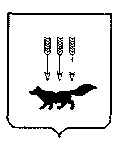 ПОСТАНОВЛЕНИЕАДМИНИСТРАЦИИ городского округа САРАНСКот   «26»    ноября     2019 г.                                                   	№  2059      Об утверждении документации по внесению изменений в документацию по планировке территории, ограниченной улицами Старопосадская, А.Невского, Маринина, Мичурина, Николаева, р. Саранка г. Саранска, включая проект межевания, в части изменения планировки территории (проект межевания территории) земельного участка с кадастровым номером 13:23:0904236:37, расположенного в районе ул. Старопосадская г. Саранска	В соответствии с Федеральным законом от 6 октября 2003 года № 131-ФЗ «Об общих принципах организации местного самоуправления в Российской Федерации», статьями 45, 46 Градостроительного кодекса Российской Федерации, постановлением Администрации городского округа Саранск от 29 июня 2012 года № 2399 «Об утверждении документации по планировке территории, ограниченной улицами Старопосадская, А.Невского, Маринина, Мичурина, Николаева, р. Саранка г. Саранска, включая проект межевания» (с изменениями, внесенными постановлениями Администрации городского округа Саранск от 18 января 2017 года № 61, от 22 мая         2017 года № 1090, от 29 сентября 2017 года № 2171, от 26 марта 2018 года № 698,               от 24 мая 2018 года № 1233, от 10 октября 2018 года № 2321), постановлением Администрации городского округа Саранск от 15 июля 2019 года № 1312 «О подготовке документации по внесению изменений в документацию по планировке территории, ограниченной улицами Старопосадская, А.Невского, Маринина, Мичурина, Николаева, р. Саранка г. Саранска, включая проект межевания, в части изменения планировки территории (проект межевания территории) земельного участка с кадастровым номером 13:23:0904236:37, расположенного в районе ул. Старопосадская г. Саранска», постановлением Главы городского округа Саранск от 12 сентября 2019 года № 507-ПГ «О вынесении на публичные слушания вопроса о внесении изменений в документацию по планировке территории, ограниченной улицами Старопосадская, А.Невского, Маринина, Мичурина, Николаева, р. Саранка г. Саранска, включая проект межевания, в части изменения планировки территории (проект межевания территории) земельного участка с кадастровым номером 13:23:0904236:37, расположенного в районе                       ул. Старопосадская г. Саранска», с учетом протокола публичных слушаний по вопросу о внесении изменений в документацию по планировке территории, ограниченной улицами Старопосадская, А.Невского, Маринина, Мичурина, Николаева, р. Саранка г. Саранска, включая проект межевания, в части изменения планировки территории (проект межевания территории) земельного участка с кадастровым номером 13:23:0904236:37, расположенного в районе ул. Старопосадская г. Саранска, проведенных 11 октября         2019 года, заключения о результатах публичных слушаний, опубликованного в газете «Вечерний Саранск» от 6 ноября 2019 года № 43 (1416), иных прилагаемых документов Администрация городского округа Саранск п о с т а н о в л я е т: 	1. Утвердить документацию по внесению изменений в документацию по планировке территории, ограниченной улицами Старопосадская, А.Невского, Маринина, Мичурина, Николаева, р. Саранка г. Саранска, включая проект межевания, в части изменения планировки территории (проект межевания территории) земельного участка с кадастровым номером 13:23:0904236:37, расположенного в районе                       ул. Старопосадская г. Саранска, согласно приложению к настоящему постановлению              (заказчик – МАДОУ «Детский сад № 47»)2. Контроль за исполнением настоящего постановления возложить                               на Заместителя Главы городского округа Саранск – Директора Департамента перспективного развития Администрации городского округа Саранск. 3. Настоящее постановление вступает в силу со дня его официального опубликования.Глава городского округа Саранск				                               П. Н. Тултаев				     Приложение  к постановлению Администрации городского округа Саранск от «26» ноября 2019 г. № 2059Состав документации по внесению изменений в документацию по планировке территории, ограниченной улицами Старопосадская, А.Невского, Маринина, Мичурина, Николаева, р. Саранка г. Саранска, включая проект межевания, в части изменения планировки территории (проект межевания территории) земельного участка с кадастровым номером 13:23:0904236:37, расположенного в районе ул. Старопосадская г. Саранска    №п/пНаименование документа1.Пояснительная записка2.Графическая часть2.1.Проект межевания территории2.1.1.Основная часть проекта межевания территории2.1.2.Схема размещения элемента планировочной структуры М 1:100002.1.3.Чертеж межевания территории М 1:10002.2.Материалы по обоснованию проекта межевания территории2.2.1.Чертеж границ с особыми условиями использования территории М 1:10002.2.2.Чертеж границ существующих земельных участков. Чертеж местоположения  существующих объектов капитального строительства          М 1:1000